Informationen zum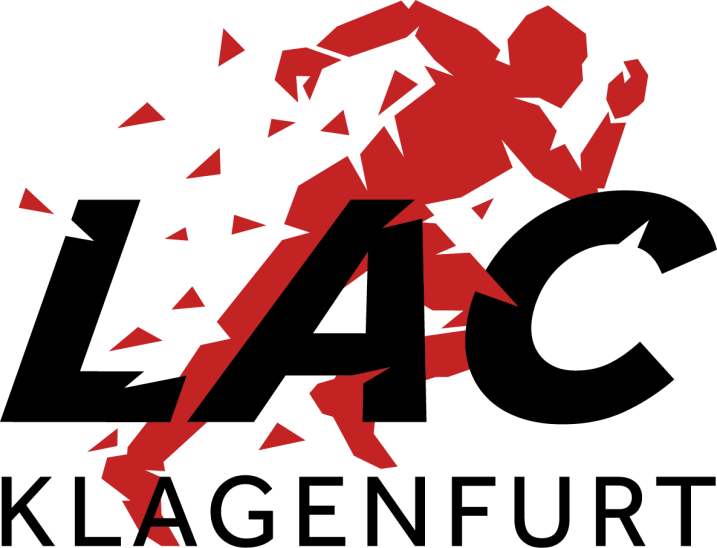 ÖSTA-TEAM – 2019/2020Ziel des ÖSTA-Teams:	Den leichtathletikinteressierten „Hobbysportlern“  wird	die Möglichkeit gegeben zur Vorbereitung auf die ÖSTA-Abnahme ein Ganzjahrestraining zu absolvieren.Was wird trainiert?Technik (Hochsprung, Weitsprung, Kugel, Schlagball Sprint)Kraft (Medizinball)Sprünge (verschiedene Sprünge zur Verbesserung der Kraft und Sprungkraft)Sprint (verschieden Sprint- und Laufvariationen zur Vorbereitung auf die 60m)AusdauerGymnastikLaufschulungSprungschulungWelche Voraussetzungen werden verlangt?Keine. Die Teilnehmer werden grundlegend geschult.Wie oft kann trainiert werden?Mit Einzahlung des LAC-Mitgliedsbeitrages kann die Leopold-Wagner-Arena täglich, wenn ein LAC-Trainer anwesend ist,  (ab 17:00 Uhr) genutzt werden. Fixer Trainingstag	Freiluftsaison	Stadion	   Dienstag, 17:00 – 18:30 Uhr			Halle			NMS-Wölfnitz Freitag,    18:00 – 19:30 UhrDas Angebot des LAC-Klagenfurt:Benutzung des StadionsDie Halle für das Wintertraining (NMS Wölfnitz, großer Turnsaal)ÖSTA-Abnahme (Leichtathletik, Lauf, Radfahren, Schwimmen)Benutzung der LAC-Sportgeräte4x spezielle Vorbereitungstrainings vor der Prüfung5x Training mit einem Trainer (mit unserem Obmann Mag. Gunther Spathhaben wir einen Trainer gefunden, der die Trainingsgruppen von 17. September bis zur ÖSTA-Prüfung betreuen wird. Die ausgeschriebenen fünf Trainingseinheiten im Rahmen des Ganzjahrestrainings sind fix, die anderen Zeiten werden als Zusatzleistung des LAC angeboten!)Kosten: 150,- Euro pro Jahr (170,- Euro wenn eine KLV-Lizenz benötigt wirdz.B. für die Teilnahme an ÖMS der Masters oder für die Teilnahme an Landesmeisterschaften)Ansprechpartner: Mag. Gunther Spath 	 0676/9233685 -  guntherspath@gmx.atGünther Gasper 		 0650/8218991 -  g.gasper@gmx.atErstes Training: 17. September, 17:00 – 18:30 Uhr, Stadion KlagenfurtÖSTA-Infos auch auf der Homepage des Bundesministeriumswww.oesta.atMitgliedsbeitragEmpfänger:		LAC Klagenfurt Bankverbindung: 	Kärntner Sparkasse IBAN:			AT13 2070 6017 0000 3047BIC:			KSPKAT2KVerwendung:	ÖSTA-Ganzjahrestraining 2019/2020 + NameAnmeldung zum ÖSTA-Ganzjahrestraining 2019/2020Name:____________________________________Geburtsdatum:_____________________________Adresse:___________________________________e-mail:_____________________________________Telefon:____________________________________HAFTUNG: 	Der LAC-Klagenfurt übernimmt keinerlei Haftung für Schäden an Personen und Eigentum.Datum:  								Unterschrift: EinverständniserklärungBeim ÖSTA-Training und bei den Wettkämpfen werden immer wieder Fotos und Filmaufnahmen gemacht. Diese werden auf der Homepage veröffentlicht und an die Medien weitergegeben. Ich geben mein Einverständnis, das Fotos von mir veröffentlicht werden dürfen (zutreffendes bitte ankreuzen): JA 		ich bin einverstanden NEIN 	ich bin nicht einverstanden Datum			 Unterschrift